Actividades sugeridas del programa 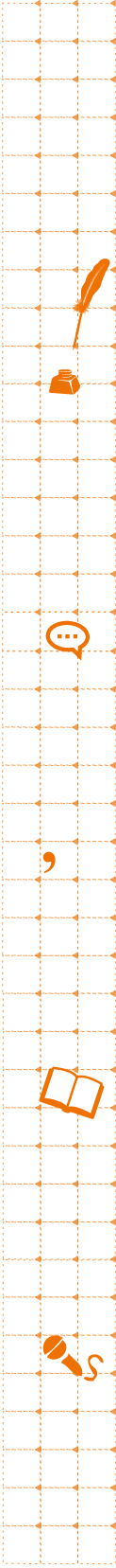 Personajes de un cuentoEl docente, junto a los estudiantes, elabora una lista en el pizarrón con los personajes que han aparecido en los distintos textos que han leído durante el mes o las últimas semanas. El profesor escoge un personaje del listado y modela la representación, utilizando la siguiente estructura:› Mi nombre es….› En el cuento….› Algo que ustedes no saben de mí es que….Posteriormente, el docente motiva a los estudiantes a elegir un personaje para caracterizarlo y representarlo frente al curso. Cada alumno practica su presentación junto a un compañero, siguiendo la estructura dada por el profesor.MímicasLos estudiantes se separan en grupos y hacen una representación con mímica de uno de los cuentos que han escuchado o leído durante la semana. Los demás grupos adivinan el cuento que están representando sus compañeros. La idea de esta actividad  es desarrollar el lenguaje no verbal, por lo que el profesor debe retroalimentar a los alumnos en este aspecto. Se recomienda que antes de realizar esta actividad, el profesor modele, representando a un personaje de un texto leído.Representar un cuentoEl docente lee un cuento o un poema narrativo a los estudiantes y, una vez que han conversado sobre él, les entrega un texto que representa una parte del cuento leído por medio del diálogo entre tres personajes. Los estudiantes se juntan en grupos de tres y se reparten los roles. Luego de organizarse y practicar, presentan la dramatización frente al curso o invitan a los padres a presenciar la representación.Otra forma de realizar esta actividad es realizar un audiotexto del cuento. Para esto, cada alumno memoriza su parte del diálogo y luego el grupo ensaya la obra. El profesor graba a cada grupo y reproduce las grabaciones en clases, retroalimentando oportunamente y destacando las fortalezas de cada estudiante. Esta actividad es especialmente recomendable para desarrollar el lenguaje paraverbal de los alumnos.